ПРОЕКТ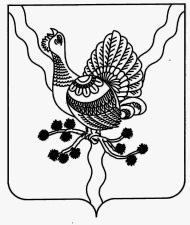 СОВЕТ МУНИЦИПАЛЬНОГО РАЙОНА «СОСНОГОРСК»«СОСНОГОРСК» МУНИЦИПАЛЬНÖЙ РАЙОНСА СÖВЕТ_____________________________________________________________________________РЕШЕНИЕКЫВКÖРТÖД________________ 2017 г.                                                                   № __________О внесении изменений в схему территориального планирования муниципального района «Сосногорск»В соответствии с Градостроительным кодексом Российской Федерации, Федеральным законом от 06.10.2003 № 131-ФЗ «Об общих принципах организации местного самоуправления в Российской Федерации», Уставом муниципального образования муниципального района «Сосногорск» Совет муниципального района «Сосногорск» решил:1. Утвердить внесение изменений в схему территориального планирования муниципального района «Сосногорск» утвержденную Решением Совета муниципального района «Сосногорск» от 14.02.2011 № IV-34 «Об утверждении схемы территориального планирования муниципального района «Сосногорск» согласно приложению к настоящему Решению.2. Администрации муниципального района «Сосногорск» обеспечить доступ к утвержденным документам территориального планирования в информационной системе территориального планирования в срок, не превышающий десяти дней со дня утверждения.3. Настоящее Решение вступает в законную силу со дня его официального опубликования.Глава муниципального района «Сосногорск» -председатель Совета района  					           В.Г. Гаврилов                                